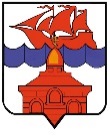 РОССИЙСКАЯ  ФЕДЕРАЦИЯКРАСНОЯРСКИЙ КРАЙТАЙМЫРСКИЙ ДОЛГАНО-НЕНЕЦКИЙ МУНИЦИПАЛЬНЫЙ РАЙОНХАТАНГСКИЙ СЕЛЬСКИЙ СОВЕТ ДЕПУТАТОВПОСТАНОВЛЕНИЕ8 апреля 2016 года                                                                                                          № 17 - ПС     О назначении временно исполняющего обязанностиПредседателя Хатангского сельского Совета депутатовРуководствуясь статьей 27, частью 5 статьи 301 Устава сельского поселения Хатанга, пунктом 4 части 4 статьи 26 Регламента Хатангского сельского Совета депутатов, Хатангский сельский Совет депутатовПОСТАНОВИЛ:Назначить заместителя председателя Хатангского сельского Совета депутатов Ерилину Марину Григорьевну – временно исполняющей обязанности председателя Хатангского сельского Совета депутатов на неосвобожденной основе, на период с 8 апреля 2016 года - до избрания председателя Хатангского сельского Совета депутатов.  Настоящее Постановление вступает в силу со дня его принятия и подлежит официальному опубликованию.Заместитель председателя Хатангского сельского Совета депутатов                                                                               М. Г. Ерилина